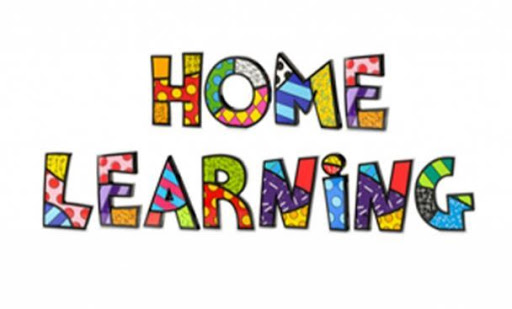 Dear Parents and Carers,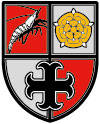 We have really appreciated the feedback on the Home Learning Packs during the last 3 weeks. Just a reminder if you need paper copies then please contact school. Teachers have attempted to contact all families not accessing school in the last 2 weeks. If you have not received this contact then please do not hesitate to give us a ring. Please note that you do not need log in details for the school’s website. If you need any further advice or support please do not hesitate to contact school.Thank you for sending in examples of the work that your children are doing. Staff love seeing this. We have uploaded some of the work completed in school onto the website. Click here. Also if you find a website that is really useful, please share.Online English Lessons.Using Oak Academy and supported with other online learning platforms.Book Trust: Lots of lovely interactive books to share.  Online maths lessons from White Rose MathsMy Maths activities are still being set by teachers, so this offers additional support if required.Some parents have had problems printing the White Rose Maths Sheets – you may need to adjust the SCALE from DEFAULT to FIT TO PAGE. Foundation Subject.This week we are covering a number of different subjects. Please scroll down to the allocated section.Next week.Activities uploaded previously are still on the website and can continue to be accessed.A final note….Staff in school love to see what the children are up to, so please keep sending in the photos, if you can of any activities.Can I remind you all that we have 2 emails for you to send any photos of work to us to share. ks1@marshside.sefton.school					ks2@marshside.sefton.schoolPhotos of work are uploaded onto the gallery page of the website.Under Current Closure: Class Gallery.Best wishes from everyone at Marshside.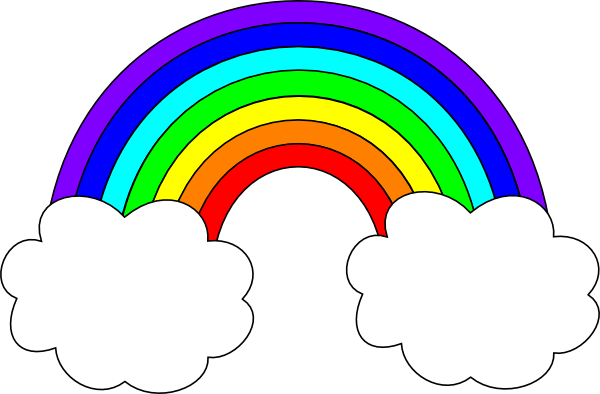 EYFSTraditional Tales: Hansel and GretelOak Academy – 5 English lessons – 1 each daySelect: Hansel and GretelPhonics: l, e, j, h, rBBC bitesize l     BBC bitesize e     BBC bitesize j    BBC bitesize h   BBC bitesize rY1Character description: Saint George and the DragonOak Academy – 5 English lessons – 1 each daySelect: Genre Focus Character DescriptionPhonics: ow (as in rainbow), oa, o-eBBC bitesize oa   BBC bitesize tricky wordsY2Recount: The Firework Maker’s DaughterOak Academy – 5 English lessons – 1 each daySelect: Genre Focus RecountSPAG: different sentence typesBBC bitesize How to write command sentences    BBC bitesize How to write questionsBBC bitesize How to write exclamationsPhonics Play Interactive phonic games Planetary PluralsUsername: march20   Password: homeY3Character Descriptions:Oak Academy – 10 English lessons – 1 each day- lessons 1-5Select: Genre Focus Character DescriptionsSPAG: ConjunctionsBBC bitesize What are subordinating conjunctions?        BBC bitesize What are coordinating conjunctions?Y4Non-Chronological Report: The Sneagleonkey Oak Academy – 5 English lessons – 1 each daySelect: Genre Focus Non-Chronological reportsSPAG: ConjunctionsBBC bitesize What are subordinating conjunctions?        BBC bitesize What are coordinating conjunctions?Y5Diary: Diary of a Wimpy KidOak Academy – 5 English lessons – 1 each daySelect: Genre Focus DiarySPAG: FormalityBBC bitesize Writing a diary entry                                  BBC bitesize How to write for different audiences       Y6Setting Description: Oak Academy – 5 English lessons – 1 each daySelect: Genre focus Setting descriptionSPAG: Figurative languageBBC bitesize Using setting descriptionsTerm  WeekEYFSTaking AwaySummer Term Week 10Pick the worksheet for your year group and lessonY1Place ValueSummer Term Week 10Pick the worksheet for your year group and lessonY2MeasureSummer Term Week 10Pick the worksheet for your year group and lessonY3Angles, Shape and TimeSummer Term Week 8Pick the worksheet for your year group and lessonY4Money and StatisticsSummer Term Week 10Pick the worksheet for your year group and lessonY5Decimals and GeometrySummer Term Week 10Pick the worksheet for your year group and lessonY6Measures and RatioSummer Term Week 10Pick the worksheet for your year group and lessonTopicEYFSHabitats5 lessonsBBC Bitesize Habitats and the environmentY1Humanities – History – Explorers and Adventurers8 lessonsBBC Bitesize Neil ArmstrongY2Humanities – The Shang Dynasty8 lessonsBBC BitesizeY3Humanities - The Norman Conquest5 lessonsBBC BitesizeY4Humanities – The Spanish Armada3 lessonsPrimary Homework HelpsThe School RunY5Humanities – Medieval Monarchs continued8 lessonsBBC Bitesize - 1066The School Run – Henry VIIIPrimary Homework Elizabeth IY6Humanities – WWll continued8 lessonsWorld War TwoChildren of WW2